حضرات السادة والسيدات،تحية طيبة وبعد،استجابةً للوضع الراهن من جراء فيروس كورونا المستجد (COVID-19)، الذي يتضمن القيود القائمة المطبقة في سويسرا المتعلقة بالحد من عدد المشاركين، وكذلك القيود المفروضة على السفر الدولي، أود أن أحيطكم علماً بأن الاجتماع الأقاليمي لقطاع تقييس الاتصالات من أجل التحضير للجمعية العالمية لتقييس الاتصالات لعام 2020 المخطط لعقده في الأصل يومي 18 و19 سبتمبر 2020، سوف يُعقد كاجتماع افتراضي لمدة يوم واحد فقط في 18 سبتمبر 2020، ولن تقدم أي مِنح.وسيُفتتح الاجتماع في الساعة 12:30 بتوقيت وسط أوروبا الصيفي في 18 سبتمبر 2020 والتسجيل إلزامي (من خلال نموذج التسجيل الإلكتروني المتاح في الموقع http://itu.int/go/tsag). وبدون التسجيل لن يكون بالإمكان استعمال أداة المشاركة عن بُعد.وسيتم إعداد نسخة محدّثة لكل من مشروع جدول الأعمال ومشروع خطة إدارة الوقت، كما سيؤخذ في الاعتبار قدر الإمكان فارق التوقيت فيما بين المشاركين عن بُعد.وسيُعقد الاجتماع السادس للفريق الاستشاري لتقييس الاتصالات كاجتماع افتراضي في الفترة من 21 إلى 25 سبتمبر 2020، وترد تفاصيل اجتماع الفريق الاستشاري هذا بشكل منفصل في التصويب 1 للرسالة الجماعية 6 لمكتب تقييس الاتصالات.وتُدعى جهات الاتصال والمنسقون من المنظمات الإقليمية، فيما يتعلق بالجمعية العالمية لتقييس الاتصالات لعام 2020، إلى تقديم معلومات الاتصال الخاصة بهم بشأن قرارات الجمعية وتوصيات قطاع تقييس الاتصالات.  ويمكن الاطلاع على صفحة بيانات الاتصال الإلكترونية في الموقع الإلكتروني التالي: https://extranet.itu.int/sites/itu-t/wtsa-20/prepmeet/Lists/ContactSheet/DefViewContacts.aspx.أهم المواعيد النهائية: أتمنى لكم اجتماعاً مثمراً وممتعاً.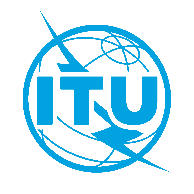 الاتحـاد الدولـي للاتصـالاتمكتب تقييس الاتصالاتجنيف، 2 يوليو 2020المرجع:التصويب 1 للرسالة المعممة
 TSB Circular 234
TSAG/BJإلى:-	إدارات الدول الأعضاء في الاتحاد؛-	أعضاء قطاع تقييس الاتصالات في الاتحاد؛-	الهيئات الأكاديمية المنضمة إلى الاتحاد؛-	المنظمات الإقليمية للاتصالات التابعة للاتحاد (مجموعة الاتصالات لآسيا والمحيط الهادئ (APT)، المجموعة العربية، والاتحاد الإفريقي للاتصالات (ATU)، المؤتمر الأوروبي لإدارات البريد والاتصالات (CEPT)، لجنة البلدان الأمريكية للاتصالات (CITEL)، الكومنولث الإقليمي في مجال الاتصالات (RCC)؛-	الأمين العام للاتحاد الدولي للاتصالات؛-	مدير مكتب الاتصالات الراديوية؛-	مديرة مكتب تنمية الاتصالات؛-	رؤساء لجان دراسات قطاع تقييس الاتصالات ونوابهم؛-	رؤساء الأفرقة الإقليمية التابعة للجان دراسات قطاع تقييس الاتصالات؛-	رئيس لجنة التقييس المعنية بالمفردات التابعة لقطاع تقييس الاتصالاتالهاتف:+41 22 730 6311إلى:-	إدارات الدول الأعضاء في الاتحاد؛-	أعضاء قطاع تقييس الاتصالات في الاتحاد؛-	الهيئات الأكاديمية المنضمة إلى الاتحاد؛-	المنظمات الإقليمية للاتصالات التابعة للاتحاد (مجموعة الاتصالات لآسيا والمحيط الهادئ (APT)، المجموعة العربية، والاتحاد الإفريقي للاتصالات (ATU)، المؤتمر الأوروبي لإدارات البريد والاتصالات (CEPT)، لجنة البلدان الأمريكية للاتصالات (CITEL)، الكومنولث الإقليمي في مجال الاتصالات (RCC)؛-	الأمين العام للاتحاد الدولي للاتصالات؛-	مدير مكتب الاتصالات الراديوية؛-	مديرة مكتب تنمية الاتصالات؛-	رؤساء لجان دراسات قطاع تقييس الاتصالات ونوابهم؛-	رؤساء الأفرقة الإقليمية التابعة للجان دراسات قطاع تقييس الاتصالات؛-	رئيس لجنة التقييس المعنية بالمفردات التابعة لقطاع تقييس الاتصالاتالفاكس:+41 22 730 5853إلى:-	إدارات الدول الأعضاء في الاتحاد؛-	أعضاء قطاع تقييس الاتصالات في الاتحاد؛-	الهيئات الأكاديمية المنضمة إلى الاتحاد؛-	المنظمات الإقليمية للاتصالات التابعة للاتحاد (مجموعة الاتصالات لآسيا والمحيط الهادئ (APT)، المجموعة العربية، والاتحاد الإفريقي للاتصالات (ATU)، المؤتمر الأوروبي لإدارات البريد والاتصالات (CEPT)، لجنة البلدان الأمريكية للاتصالات (CITEL)، الكومنولث الإقليمي في مجال الاتصالات (RCC)؛-	الأمين العام للاتحاد الدولي للاتصالات؛-	مدير مكتب الاتصالات الراديوية؛-	مديرة مكتب تنمية الاتصالات؛-	رؤساء لجان دراسات قطاع تقييس الاتصالات ونوابهم؛-	رؤساء الأفرقة الإقليمية التابعة للجان دراسات قطاع تقييس الاتصالات؛-	رئيس لجنة التقييس المعنية بالمفردات التابعة لقطاع تقييس الاتصالاتالبريد الإلكتروني:tsbtsag@itu.intإلى:-	إدارات الدول الأعضاء في الاتحاد؛-	أعضاء قطاع تقييس الاتصالات في الاتحاد؛-	الهيئات الأكاديمية المنضمة إلى الاتحاد؛-	المنظمات الإقليمية للاتصالات التابعة للاتحاد (مجموعة الاتصالات لآسيا والمحيط الهادئ (APT)، المجموعة العربية، والاتحاد الإفريقي للاتصالات (ATU)، المؤتمر الأوروبي لإدارات البريد والاتصالات (CEPT)، لجنة البلدان الأمريكية للاتصالات (CITEL)، الكومنولث الإقليمي في مجال الاتصالات (RCC)؛-	الأمين العام للاتحاد الدولي للاتصالات؛-	مدير مكتب الاتصالات الراديوية؛-	مديرة مكتب تنمية الاتصالات؛-	رؤساء لجان دراسات قطاع تقييس الاتصالات ونوابهم؛-	رؤساء الأفرقة الإقليمية التابعة للجان دراسات قطاع تقييس الاتصالات؛-	رئيس لجنة التقييس المعنية بالمفردات التابعة لقطاع تقييس الاتصالاتالموقع الإلكتروني:http://itu.int/go/tsagإلى:-	إدارات الدول الأعضاء في الاتحاد؛-	أعضاء قطاع تقييس الاتصالات في الاتحاد؛-	الهيئات الأكاديمية المنضمة إلى الاتحاد؛-	المنظمات الإقليمية للاتصالات التابعة للاتحاد (مجموعة الاتصالات لآسيا والمحيط الهادئ (APT)، المجموعة العربية، والاتحاد الإفريقي للاتصالات (ATU)، المؤتمر الأوروبي لإدارات البريد والاتصالات (CEPT)، لجنة البلدان الأمريكية للاتصالات (CITEL)، الكومنولث الإقليمي في مجال الاتصالات (RCC)؛-	الأمين العام للاتحاد الدولي للاتصالات؛-	مدير مكتب الاتصالات الراديوية؛-	مديرة مكتب تنمية الاتصالات؛-	رؤساء لجان دراسات قطاع تقييس الاتصالات ونوابهم؛-	رؤساء الأفرقة الإقليمية التابعة للجان دراسات قطاع تقييس الاتصالات؛-	رئيس لجنة التقييس المعنية بالمفردات التابعة لقطاع تقييس الاتصالاتإلى:-	إدارات الدول الأعضاء في الاتحاد؛-	أعضاء قطاع تقييس الاتصالات في الاتحاد؛-	الهيئات الأكاديمية المنضمة إلى الاتحاد؛-	المنظمات الإقليمية للاتصالات التابعة للاتحاد (مجموعة الاتصالات لآسيا والمحيط الهادئ (APT)، المجموعة العربية، والاتحاد الإفريقي للاتصالات (ATU)، المؤتمر الأوروبي لإدارات البريد والاتصالات (CEPT)، لجنة البلدان الأمريكية للاتصالات (CITEL)، الكومنولث الإقليمي في مجال الاتصالات (RCC)؛-	الأمين العام للاتحاد الدولي للاتصالات؛-	مدير مكتب الاتصالات الراديوية؛-	مديرة مكتب تنمية الاتصالات؛-	رؤساء لجان دراسات قطاع تقييس الاتصالات ونوابهم؛-	رؤساء الأفرقة الإقليمية التابعة للجان دراسات قطاع تقييس الاتصالات؛-	رئيس لجنة التقييس المعنية بالمفردات التابعة لقطاع تقييس الاتصالاتالموضوع:الاجتماع الأقاليمي من أجل التحضير للجمعية العالمية لتقييس الاتصالات لعام 2020 (WTSA-20)،
اجتماع افتراضي، 18 سبتمبر 2020، من الساعة 12:30 إلى الساعة 15:00 بتوقيت وسط أوروبا الصيفيالاجتماع الأقاليمي من أجل التحضير للجمعية العالمية لتقييس الاتصالات لعام 2020 (WTSA-20)،
اجتماع افتراضي، 18 سبتمبر 2020، من الساعة 12:30 إلى الساعة 15:00 بتوقيت وسط أوروبا الصيفي18 يوليو 2020-	تقديم مساهمات أعضاء قطاع تقييس الاتصالات المطلوبة ترجمتها18 أغسطس 2020-	التسجيل المسبق (من خلال نموذج التسجيل الإلكتروني في الصفحة الرئيسية للفريق الاستشاري لتقييس الاتصالات)3 سبتمبر 2020-	تقديم مساهمات أعضاء قطاع تقييس الاتصالات (من خلال نظام النشر المباشر للوثائق)وتفضلوا بقبول فائق التقدير والاحترام.(توقيع)تشيساب لي
مدير مكتب تقييس الاتصالات الفريق الاستشاري
لقطاع تقييس الاتصالاتوتفضلوا بقبول فائق التقدير والاحترام.(توقيع)تشيساب لي
مدير مكتب تقييس الاتصالاتأحدث المعلومات عن الاجتماع